ГОРОДСКАЯ  ДУМА  ГОРОДА  ДИМИТРОВГРАДАУльяновской областиР Е Ш Е Н И Ег.Димитровград  30  марта  2022  года    	                                                                  № 81/688  .     О рассмотрении отчёта о выполнении Прогнозного плана (Программы) приватизации муниципального имущества города Димитровграда Ульяновской области на 2021 год и плановый период 2022 - 2023 годовВ соответствии с пунктом 9 части 10 статьи 35 Федерального закона от 06.10.2003 №131-ФЗ «Об общих принципах организации местного самоуправления в Российской Федерации», пунктом 28 части 2 статьи 26 Устава муниципального образования «Город Димитровград» Ульяновской области, частью 9 статьи 3 Положения о порядке приватизации муниципальных предприятий и иного имущества, находящегося в муниципальной собственности города Димитровграда Ульяновской области, рассмотрев отчёт о выполнении Прогнозного плана (Программы) приватизации муниципального имущества города Димитровграда Ульяновской области на 2021 год и плановый период 2022-2023 годов, Городская Дума города Димитровграда Ульяновской области третьего созыва решила:1. Констатировать невыполнение Администрацией города Димитровграда Ульяновской области плановых значений Прогнозного плана (Программы) приватизации муниципального имущества города Димитровграда Ульяновской области на 2021 год, утвержденных решением Городской Думы города Димитровграда Ульяновской области третьего созыва от 16.12.2020 №55/444. 2. Признать неудовлетворительной деятельность Администрации города Димитровграда Ульяновской области по реализации плановых значений Прогнозного плана (Программы) приватизации муниципального имущества города Димитровграда Ульяновской области на 2021 год.3. Предложить Главе города Димитровграда Ульяновской области обеспечить в 2022 году эффективное выполнение Администрацией города мероприятий по достижению плановых значений Прогнозного плана (Программы) приватизации муниципального имущества города Димитровграда Ульяновской области на 2022 год.4. Настоящее решение подлежит официальному опубликованию и размещению на официальном сайте Городской Думы города Димитровграда Ульяновской области в информационно-телекоммуникационной сети «Интернет».5. Настоящее решение вступает в силу с момента его принятия.Председатель Городской Думыгорода ДимитровградаУльяновской области	         А.П.Ерышев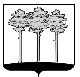 